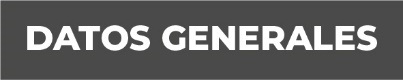 Nombre María del Carmen Uribe Reyes.Grado de Escolaridad LicenciaturaCédula Profesional (Licenciatura) 9692639Teléfono de Oficina 228-8-147214Correo Electrónico  Formación Académica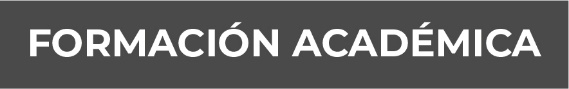 2009-2013- Universidad del Golfo de México.2014 - Curso del sistema penal acusatorio y juicios orales, impartido en la Universidad del Golfo de México Norte2015 - Curso en el impacto de la reforma constitucional en materia de derechos humanos en la procuración de justicia, 2015 - Taller de especialización para policías de investigación en el sistema penal acusatorio; validado por el S.N.S.P.2015 - Curso Módulo III Para Policías De Investigación Acreditable Análisis Táctico, validado por el S.N.S.P.2015 - Curso Módulo II Para Policías De Investigación Acreditable Análisis Táctico, validado por el S.N.S.P.2015 -Curso Módulo I Para Policías De Investigación Acreditable Análisis Táctico, validado por el S.N.S.P.2015 - Curso De Formación Inicial Para Policía De Investigación, impartido en la academia regional de seguridad pública de occidente en la ciudad de morelia Michoacán.2016 - Curso De Inteligencia Táctica Operativa; impartido en el centro de estudios superiores navales de la armada de México.2016 - Curso De Actualización En El Nuevo Sistema Penal Acusatorio Y Reformas Del Código Penal En El Estado De Veracruz, validado por la Fiscalía General Del Estado.2016 - Curso De Unidad Interna De Protección, Diseño De Escenarios Y Evacuación De Inmuebles, Prevención De Incendios Y Primer Respondiente En Primeros Auxilios; impartido en el marco del programa de profesionalización permanente.2017 - Formación Inicial Para Ministerio Publico, Impartido Por La Academia Regional De Seguridad Publica Del Sureste.Trayectoria Profesional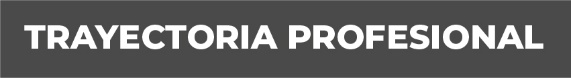 2014-2018 - Agente de la Policía Ministerial adscrito a la Dirección de la Policía Ministerial de la Fiscalía General del Estado de Veracruz.2018-2018 - Fiscal Especializada en Investigación de Delitos de Violencia contra la Familia, Mujeres, Niñas y Niños y de Trata de Personas, adscrito a la subunidad integral en las Choapas, distrito judicial XXI en Coatzacoalcos, de la Fiscalía General del Estado de Veracruz.CARGO ACTUAL - FISCAL DECIMOSEGUNDA ADSCRITA A LA UNIDAD INTEGRAL DE PROCURACIÓN DE JUSTICIA. XALAPA, VER.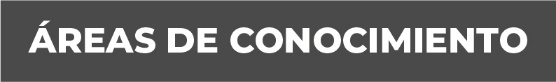 Derecho Penal	En la integración de carpetas de investigaciónInvestigación de campo